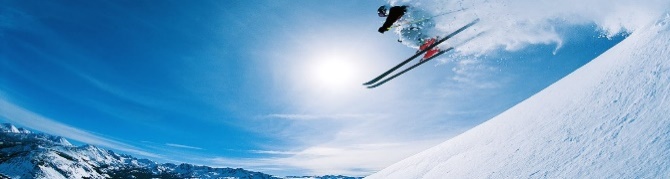 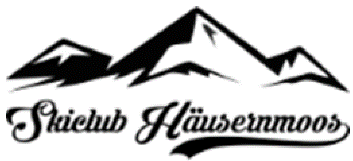 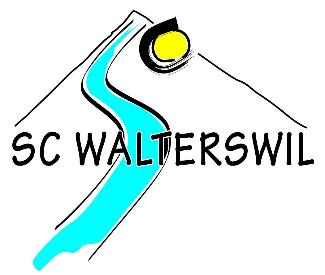 Schnuppertraining JO Skiclub Häusernmoos und Skiclub WalterswilChum cho luegä, ob das öppis für Di isch! Dürä Herbscht bereite mir üs mit seckle, spilä, schwümme und schlöflä vor und wenn dr Winter chunnt, gö mir de zämä i Schnee.Egau ob Border oder Skifahrer, ob Gniesser oder scho fasch Rennfahrer, bi üs gits für aui die passendi Gruppe. Aui Ching und Jugendlechi vo 7 bis 18 Johr si amSamschti, 19. Oktober 2019, 13.30 – 15.00 Uhr-lech zum Schnuppertraining ir Turnhalle Affoltern iglade.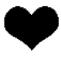 Es steit Spiel und Spass ufm Program. Mitnä: gueti Lune, Halle- und Aussenschuhe, Sportchleider.Mir freue üs uf Di!JO Leiter und Leiterinne vom Skiclub Häusernmoos und WalterswilPS: bi Froge chasch di bir Andrea Zumstein via 076 527 80 69 oder bim Fabian Wymann via.079 574 27 71 mäude.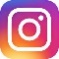 Foug üs doch uf Instagram           @skiclubs.jugend und so bisch immer «up to date» was bi üs ir JO grad so louft